(ALLEGATO 1)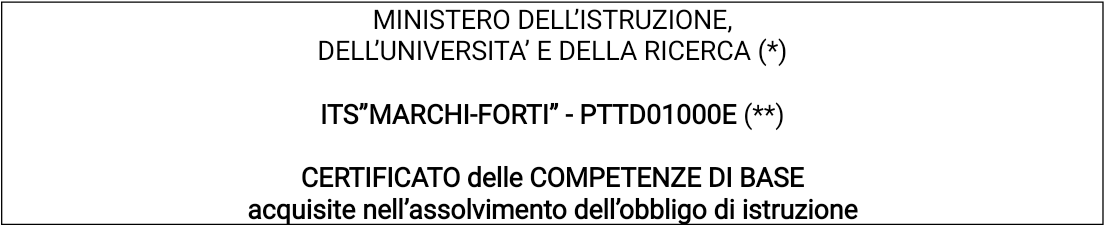 N° ...........IL DIRIGENTE SCOLASTICO (***)Visto il regolamento emanato dal Ministro dell’Istruzione, Università e Ricerca (ex Ministro della Pubblica Istruzione) con decreto 22 agosto 2007, n.139;Visti gli atti di ufficio;certifica(1)che l... studente/ssacognome .................................................................... nome ...............................................................nato/a il ..../..../......, a ........................................... Stato .....................................................................iscritto/a presso questo Istituto nella classe ....... sez ....... (****)indirizzo di studio (*****).....................................................................................................................nell’anno scolastico ..............................................................................................................................nell’assolvimento dell’obbligo di istruzione, della durata di 10 anni,ha acquisitole competenze di base di seguito indicate._________________________________________________________________________________(*) Nel caso di percorsi di Istruzione e Formazione Professionale (IeFP) occorre affiancare al logo del MIUR anche quella della REGIONE di riferimento.(**) Nel caso di percorsi di IeFP realizzati da Strutture formative accreditate dalle Regioni, occorre sostituire “Istituzione scolastica” con “Struttura formativa accreditata”.(***) Nel caso di percorsi di IeFP realizzati da Strutture formative accreditate dalle Regioni occorre sostituire ‘Il Dirigente Scolastico’ con ‘Il Direttore/Legale Rappresentante della Struttura formativa accreditata’. Per le istituzioni scolastiche paritarie, il certificato è rilasciato dal Coordinatore delle attività educative e didattiche.(****) Nel caso di percorsi di IeFP realizzati da Strutture formative accreditate dalle Regioni occorre sostituire ‘Istituto nella classe ... sezione ...’ con “Struttura formativa accreditata”. (*****) Nel caso di percorsi di IeFP occorre sostituire ‘indirizzo di studio’ con ‘percorso di qualifica o diploma professionale’Le competenze di base relative agli assi culturali sopra richiamati sono state acquisite dallo studente  con  riferimento  alle  competenze  chiave  di  cittadinanza  di  cui  all’allegato  2  delregolamento citato in premessa (1. imparare ad imparare; 2. progettare; 3. comunicare; 4. collaborare e partecipare; 5. agire in modo autonomo e responsabile; 6. risolvere problemi; 7. individuare collegamenti e relazioni; 8. acquisire e interpretare l’informazione).Lì .................. il ..................					IL DIRIGENTE SCOLASTICO (1).....................................................________________________________________________________________________________Il presente certificato ha validità nazionale.Livelli relativi all’acquisizione delle competenze di ciascun asse:Livello base: lo studente svolge compiti semplici in situazioni note, mostrando di possedere conoscenze ed abilità essenziali e di saper applicare regole e procedure fondamentaliNel caso in cui non sia stato raggiunto il livello base, è riportata l’espressione ”livello base non raggiunto”, con l’indicazione della relativa motivazioneLivello intermedio: lo studente svolge compiti e risolve problemi complessi in situazioni note, compie scelte consapevoli, mostrando di saper utilizzare le conoscenze e le abilita acquisiteLivello avanzato: lo studente svolge compiti e problemi complessi in situazioni anche non note, mostrando padronanza nell’uso delle conoscenze e delle abilità. Sa proporre e sostenere le proprie opinioni e assumere autonomamente decisioni consapevoliSpecificare la prima lingua straniera studiata.COMPETENZE DI BASE E RELATIVI LIVELLI RAGGIUNTI (2)COMPETENZE DI BASE E RELATIVI LIVELLI RAGGIUNTI (2)Asse dei linguaggiLIVELLIlingua italiana:padroneggiare gli strumenti espressivi ed argomentativi indispensabili per gestire l’interazione comunicativa verbale in vari contestileggere comprendere e interpretare testi scritti di vario tipoprodurre testi di vario tipo in relazione ai differenti scopi comunicativilingua stranierautilizzare la lingua (3)..................... per i principali scopi comunicativi ed operativialtri linguaggiutilizzare gli strumenti fondamentali per una fruizione consapevole del patrimonio artistico e letterarioutilizzare e produrre testi multimedialiAsse matematicoAsse matematicoutilizzare le tecniche e le procedure del calcolo aritmetico ed algebrico, rappresentandole anche sotto forma graficaconfrontare ed analizzare figure geometriche, individuando invarianti e relazioniindividuare le strategie appropriate per la soluzione di problemianalizzare dati e interpretarli sviluppando deduzioni e ragionamenti sugli stessi anche con l’ausilio di rappresentazioni grafiche, usando consapevolmente gli strumenti di calcolo e le potenzialità offerte da applicazioni specifiche di tipo informaticoAsse scientifico-tecnologicoAsse scientifico-tecnologicoosservare, descrivere ed analizzare fenomeni appartenenti alla realtà naturale e artificiale e riconoscere nelle varie forme i concetti di sistema e di complessitàanalizzare qualitativamente e quantitativamente fenomeni legati alle trasformazioni di energia a partire dall’esperienzaessere consapevole delle potenzialità e dei limiti delle tecnologie nel contesto culturale e sociale in cui vengono applicateAsse storico-socialeAsse storico-socialecomprendere il cambiamento e la diversità dei tempi storici in una dimensione diacronica attraverso il confronto fra epoche e in una dimensione sincronica attraverso il confronto fra aree geografiche e culturalicollocare l’esperienza personale in un sistema di regole fondato sul reciproco riconoscimento dei diritti garantiti dalla Costituzione, a tutela della persona, della collettività e dell’ambientericonoscere le caratteristiche essenziali del sistema socio economico per orientarsi nel tessuto produttivo del proprio territorio